Finans- och näringsutskottets redogörelse Behandling av ärenden rörande landskapets tjänstekollektivavtal för år 2017Finans- och näringsutskottet ska i enlighet med 21 § 5 mom. Arbetsordningen för Ålands lagting (2015:87) avge en årlig redogörelse över de ärenden rörande tjänstekollektivavtal som utskottet har behandlat. Avtal som utskottet har godkäntUnder år 2017 har inget tjänstekollektivavtal som medför merkostnader underställts utskottet. Avtal som utskottet har antecknat sig till kännedomUnder år 2017 har inget tjänstekollektivavtal antecknats till kännedom i utskottet.Ärendets behandlingI behandlingen av redogörelsen deltog ordföranden Petri Carlsson, vice ordföranden Göte Winé och ledamöterna John Holmberg, Lars Häggblom,  vtm Veronica Thörnroos samt Stephan Toivonen.Utskottets förslagMed hänvisning till det anförda föreslår utskottetatt lagtinget antecknar sig finans- och näringsutskottets redogörelse angående behandlingen av ärenden rörande landskapets tjänstekollektivavtal för år 2017 till kännedom.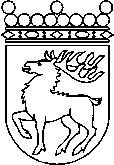 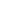 Ålands lagtingREDOGÖRELSE nr 1/2019REDOGÖRELSE nr 1/2019DatumFinans- och näringsutskottet2019-03-12Till Ålands lagtingTill Ålands lagtingTill Ålands lagtingTill Ålands lagtingTill Ålands lagtingMariehamn den 12 mars 2019Mariehamn den 12 mars 2019OrdförandePetri CarlssonSekreterareSten Eriksson